THE ENGLISH AND FOREIGN LANGUAGES UNIVERSITYDEPARTMENT OF FRENCH AND FRANCOPHONE STUDIESSemester IV &VITIMETABLE: JANUARY - APRIL   2023AB – Anjali V Bagde		CB – Chayan Bandyopadhyay                      	VKG – Vinay Kumar Gupta                   UDS – Uma DamodarSridhar                  MC- MohitChandna		             KLP – Kalplata	                            JK- Janani Kalyani V                              SK- Sanjay Kumar                                                     VPB- VishwapalBhargav                 RK- Ravindar Kumar 		                   SB- SibaBarkataki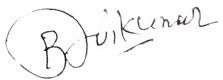 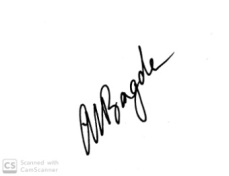 BA Coordinator                                                                                                                                              Head,                                                                                                                                                                 Department of French & Francophone Studies                                                                  DayClass09.00am -11.00am11.00am-11.10am11.10am-1.10pm01.00pm-2.10pm2.10 pm – 4.10 pm MonB.A.2C-10 Introduction to culture of France-.VPBC-10 Introduction to culture of France-.VPBbreakC-8 Advanced use of Language- MCC-8 Advanced use of Language- MCbreakFrench Optional IV-SB MonB.A.3C-14 Introduction to Francophone Literature-RKC-14 Introduction to Francophone Literature-RKbreakDSE-3 Translation Practice II- VKGDSE-3 Translation Practice II- VKGbreakTueB.A.2C-9 Initiation to Literary Text-SBbreakC-8 Advanced use of Language- MCbreakFrench Optional IV-SBTueB.A.3C-13 French For Business-JKbreakDSE-4 Advanced Techniques of Written Expression- KLPbreakC-14 Introduction to Francophone Literature-RKWedB.A.2C-9 Initiation to Literary Text-SBbreakC-10 Introduction to culture of France. VPBbreakC-8 Advanced use of Language- MC/French optional IV-SBWedB.A.3DSE-3 Translation Practice II- VKGC-13 French For Business-JKThuB.A.2C-9 Initiation to Literary Text-SBbreakSEC 2- Scientific and Technical French-SKbreakThuB.A.2C-9 Initiation to Literary Text-SBbreakSEC 2- Scientific and Technical French-SKbreakThuB.A.3C-13 French For Business-JKbreakC-14 Introduction to Francophone Literature-RKbreakDSE-4 Advanced Techniques of Written Expression- KLPFriB.A.2SEC 2- Scientific and Technical French-SKbreakC-10 Introduction to culture of FranceVPBbreakFriB.A.3DSE-3 Translation Practice II- VKGbreakDSE-4 Advanced Techniques of Written Expression- KLPbreak